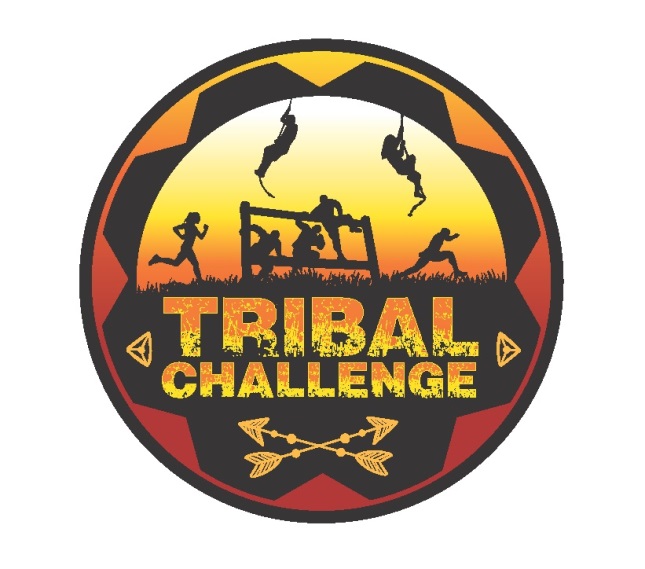 ----------------------------------------------------------------------------------------------------------------------------Please complete this Sponsor Form and return with payment. Sponsorships of $1,000 or more include a company logo displayed on results website.Email logo to gchamberlain@philaymca.org in PDF or JPG format.Contact Name: ___________________________________________________________________________Company Name: _______________________________________________________________Phone Number: ___________________________________________________________________________Email Address: ________________________________________________________________Sponsorship Levels:	Conqueror   $_____________  Warrior$____________   	Gladiator$500  Fighter$250  Checks payable to:	Hatboro RotaryMail to:		Gary ChamberlainHatboro Area YMCA440 S. York RoadHatboroPA 19040Sponsor LevelBenefitsConqueror$2,500To $5,000Two complimentary team entries Logo displayed on results page of registration website Your Facebook page liked by Tribal Challenge Facebook pageCompany name and website recognized on Tribal Challenge Facebook pageCompany banner displayed at race finishSponsor table at event for information, product, coupons, etc.Warrior$1,000To$2,499One complimentary team entryLogo displayed on results page of registration website Your Facebook page liked by Tribal Challenge Facebook pageCompany name and website recognized on Tribal Challenge Facebook pageCompany banner displayed at race finishSponsor table at event for information, product, coupons, etc.Gladiator$500One complimentary team entry Sponsor table at event for information, product, coupons, etc.Fighter$250Two complimentary individual entriesSponsor table at event for information, product, coupons, etc.